Николай Колядановости | пьесы |книги |биография |интервью |живой журнал |видеоархив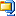 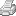 